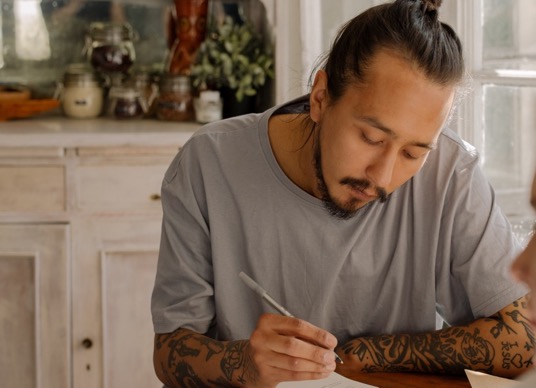 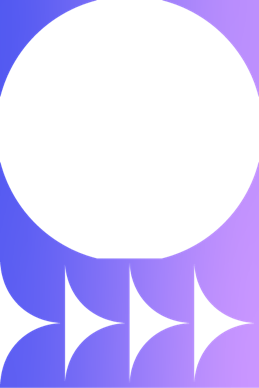 Open Learning ChampionsEverything you need to know to get started

March 2023 §	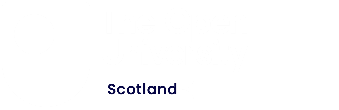 Contents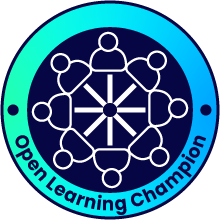 What do Open Learning Champions doBringing free online education resources to communities across ScotlandThe Open Learning Champions project equips a wide network of people with the knowledge and skills to use the Open University's free online resources to help learners in a way that meets individual goals and is adapted to suit learning styles, digital literacy, IT access, time available and other real-life factors that we all need to consider when taking on a new course or piece of learning,How you work with learners in your community or organisation will be your decision, but this online module will lay the foundations for you to be able to:Become familiar with OpenLearn - how to navigate the site to find relevant courses, become familiar with formats, course levels, duration, and accessibility in order to then support your learners. Support your learners to choose the right first, next, and next again courseDecide on the right level of facilitation. This will range from very light touch where learners work independently and you may check in from time to time, to where learning takes place in a supported session or series of sessions. This will depend on multiple factors to be explored later in this moduleRecognising achievement and celebrating successUnderstand potential pathways beyond OpenLearn and where to signpost learners for more informationBeyond this module you will be able to connect with other Champions and Open University staff through the module’s online forum, monthly newsletters and bimonthly Champion coffee mornings where we can discuss new courses, share practice and celebrate successOpenLearn & OpenLearn CreateIt is worth noting that while much of the information in this booklet focusses on OpenLearn, where the majority of materials are written by OU academics for the platform. You will also find many useful courses on OpenLearn Create. The functionality is very similar to OpenLearn. The key differences are:OpenLearn Create courses have been developed by a range of organisations making use of the functionality that allows you to create your own Open Educational Resources Some courses start at level '0', very much designed for absolute beginners to online learners. Video Introduction to OpenLearnThe video linked to the image below is a short introduction of what is available on OpenLearn. 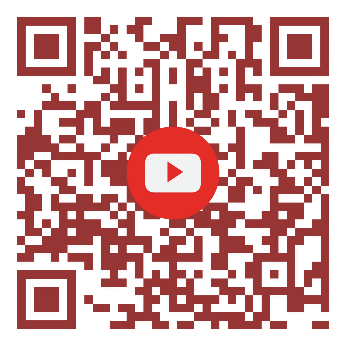 Creating Your Openlearn AccountWhile it is possible to access a wide range of OpenLearn & OpenLearn Create content without creating an account, doing so will allow you to enrol on courses, participate in activities, record progress, and create a record of learning including Digital Badges and Statements of Participation. You can create an account via the link at the QR code below which will work for both OpenLearn and OpenLearn Create courses. If you already have an OU account you can use this. The only details required are:NameDate of BirthEmail AddressCreate a PasswordContact PreferencesLink to register – 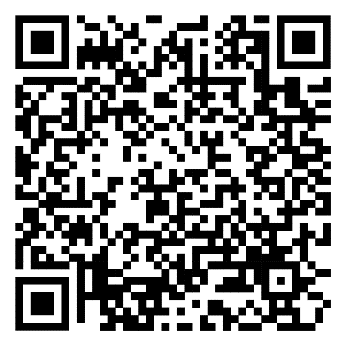 A full set of FAQs about all aspects of OpenLearn can be found via the QR code below - 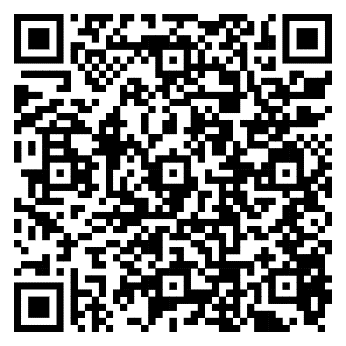 Accessibility Alternative Formats on OpenLearnWhile all modules are online, most OpenLearn courses will also be available in a number of formats that can be downloaded. As well as increased accessibility, for example Word Documents for use with screen readers, once downloaded these can be used offline for learners with limited access to IT, broadband or who prefer learning offline. Learners with screen magnifier or who use specific operating system or browser settings should not have any difficulties with the siteIt is worth noting that there may be some interactive elements on some courses that will not be included in a printed version of an online course and for completion certificates and/or digital badges there is normally a minimum number of activities that need to be completed online. Examples of Alternative formatsBelow are codes to examples the alternative versions of the short level 1 course IT in Everyday LifeVideos within courses will usually also have captions and transcripts that can be downloaded for offline use.Google TranslateAs you may work with learners who do not have English as a first language it is also worth being aware that you can use Google Translate to translate OpenLearn web content into around 50 languages. Most content will be translated with the exception of videos. You may also be able to translate documents embedded within web pages as well. Instructions on how to use Google Translate from your computer and mobile devices can be found on this google support help page - QR code below :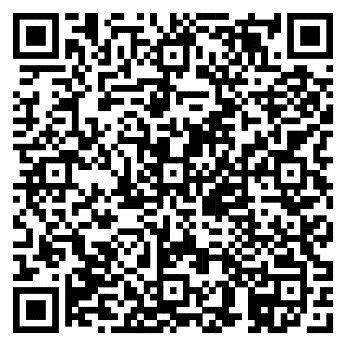 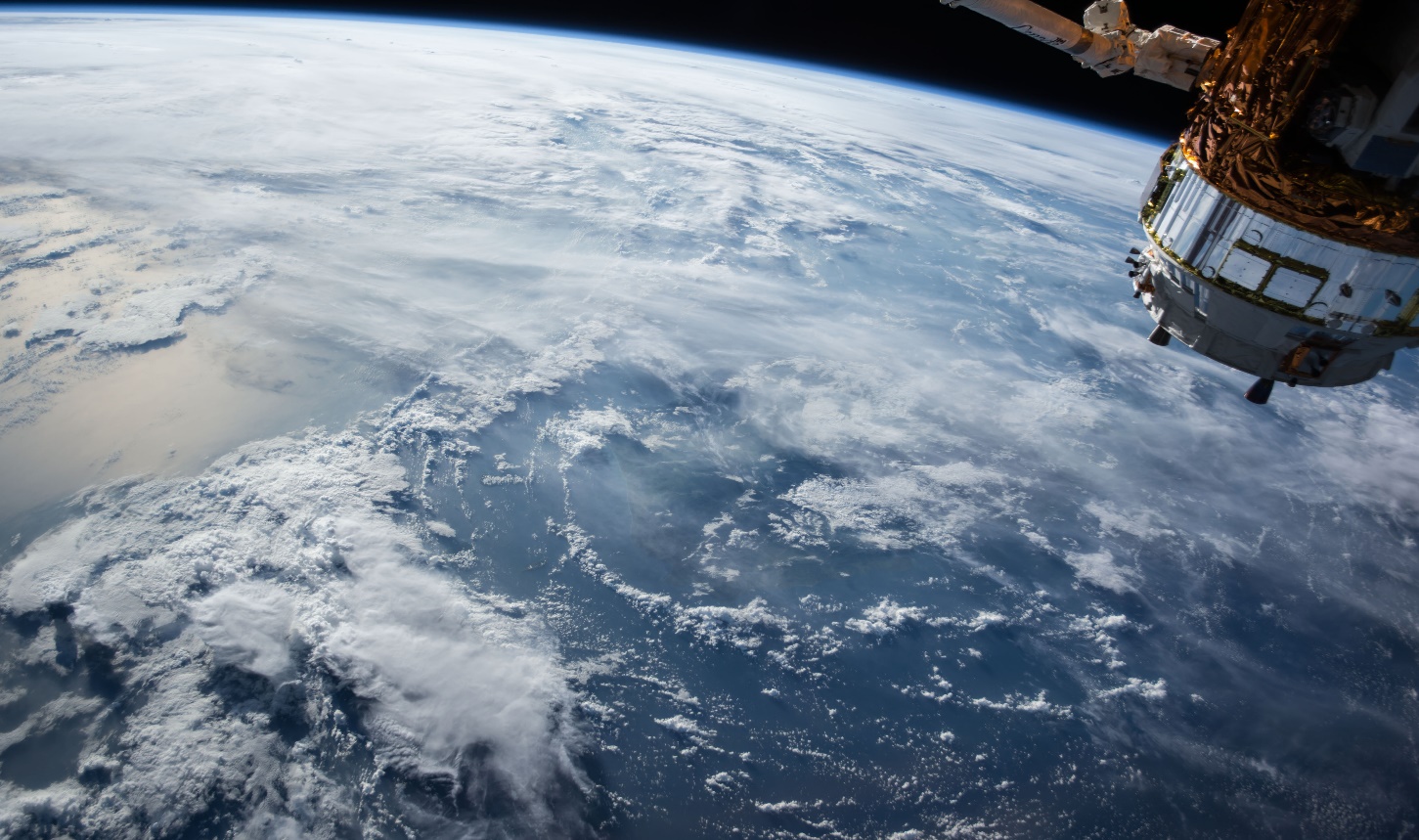 What Do the Different Levels Mean?It can be useful to know how the different levels map against both Open University study and the SCQF framework. The table below gives a brief overview:Level 0 and Level 1 are usually the best starting points. You can use the search functions on both OpenLearn and OpenLearn Create to search for courses by a number of factors including level.  CoursesYou can search on Openlearn by subject, course type, course level and length to find the courses that are right for you and your learners.Some Useful OpenLearn Create CoursesFuture PathwaysThe Future Is OpenFor some learners, completing OpenLearn courses will empower them to learn new life skills, develop employability attributes and support them to take a variety of next steps. This could include: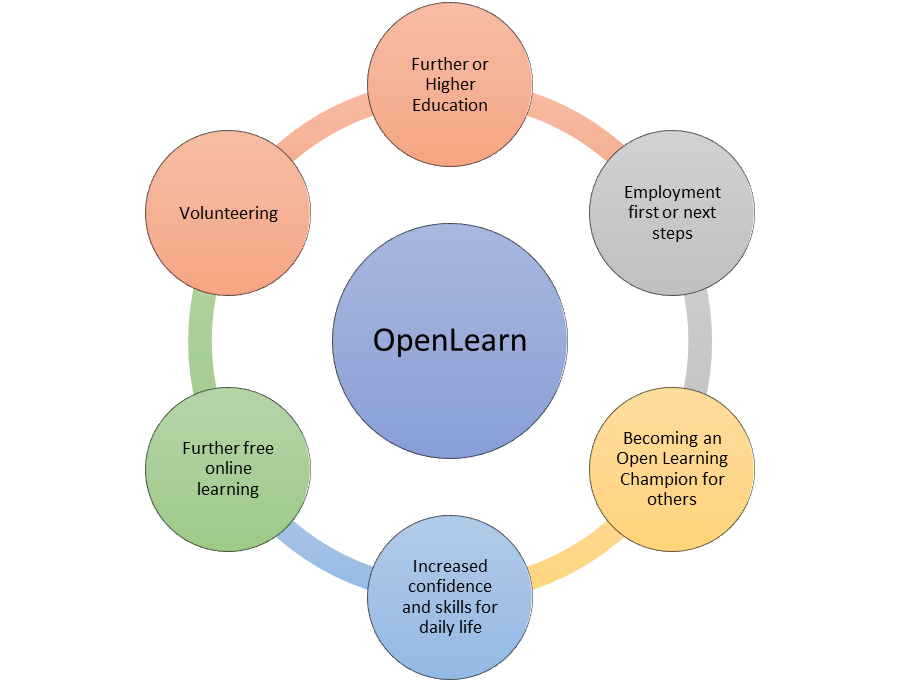 Studying With the Open University For some, that next step can include moving onto study with the Open University. Options to study at the OU can include Open University Access modules, and a course called Making Your Learning Count. These are not the only first steps people can take with the OU but can support effective transition into Higher Education.Scan the following QR code which will take you to a page on OpenLearn that will provide some key information about these options -  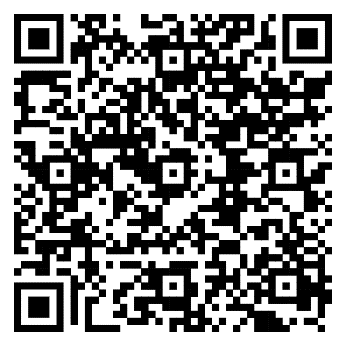 Resources To Support Further LearningOther OpenLearn resources that can help with transition to Open University study include the courses linked below:Support for Open University Students Most of our courses at undergraduate level require no previous knowledge and the Access and core Stage 1 courses are developed with new learners in mind with a focus on key study skills development to build a firm foundation for further learning. Taught courses are supported by a Tutor who will provide academic support, feedback on work and be key in supporting learners to develop their knowledge, skills and move to ever more independent learning.
Holistic Support

There is a huge amount of support for Open University students should any of your learners decide this is a step they want to take. Whether they are starting with Access, a single module or embarking on a qualification, The Open University can support them from choosing the right course to graduation and beyond!!Picture of graduates celebratingEmployability in Context Employability can mean different things to different audiences - what it means to one of your learners may differ greatly from an employer or careers adviser. Words like 'career' and 'employability' may be alienating for some and no doubt you already adapt how you position employability and career planning, if it is even part of the ongoing dialogue you have with your learners. For many people employability is about much more than getting a job:For some, employability will be related to changing job or progressing in their existing area of employment - others might view it as undertaking voluntary activities and community engagement, e.g. being a children’s football coach or a on a parent teacher councilSome may see it as achieving academic success.Some useful sources of information Employability Focussed CoursesIn the following table you’ll find short descriptions of core employability skills, competencies, personal attributes, and external awareness along with a link to an OpenLearn course that may be useful for development of the skill. These are just examples, and lots of courses will develop multiple skills. Hyperlinked Section TitlesPageWhat do Open Learning Champions do?3Video Introduction to OpenLearn4Accessibility6Course Levels 8Courses 9Future Pathways (incl further study with OU and links to employability)11Word VersionPDF VersionKindle VersionEpub2 Version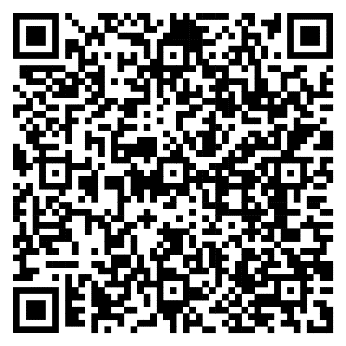 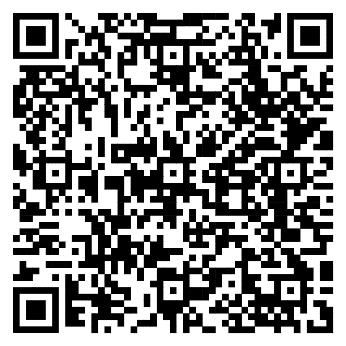 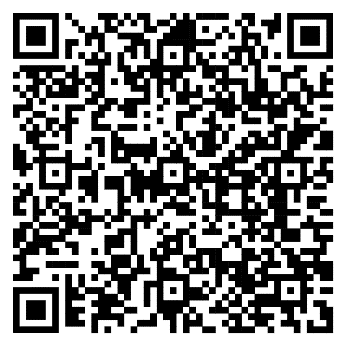 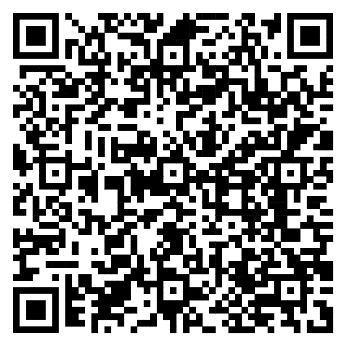 OpenLearn / OpenLearn CreateOpen UniversitySCQF Level0 – beginner level. Accessible inclusive language and focus on functional skillsAccess module – equivalent to a Scottish Higher or NC in terms of academic level61 – Introductory. Can be a good starting point for many with a mix of content created for OpenLearn and extracts of taught OU courses Roughly equivalent to stage 1 OU study and HNC level72 - Intermediate. Content is similar to degree levelRoughly equivalent to Stage 2 (HND) and 3 (final year) of Open University study8-10 depending on course3 - Postgraduate. Usually extracts from postgraduate modulesPostgraduate study such as PG Cert, PG Dip and master’s programmes11Course TypeInfoQR CodeBadged Courses Some OpenLearn courses carry a free digital badge this is awarded in addition to a Statement of Participation. These courses are 24 hours in length and require learners to read every page of a course and pass compulsory online quizzes.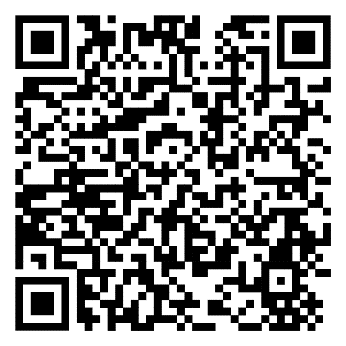 Latest on OpenLearnAll the most recent courses uploaded to the site 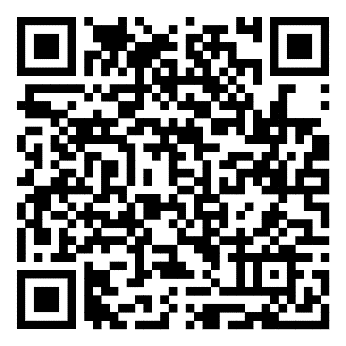 Skills for studyFrom skills for study, to induction material – we've got all your student needs covered with our range of learning resources and guides.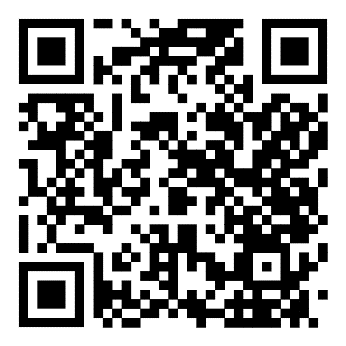 Skills for lifeFrom skills for work, to resources for health and wellbeing, we've got all your needs covered with our range of resources to support your life skills outside of study.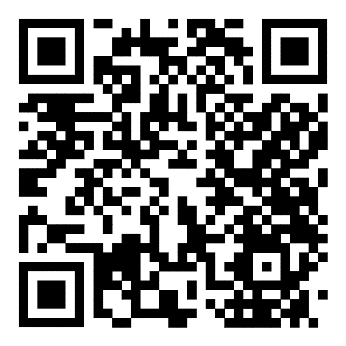 Core SubjectsWe have nine subject categories with thousands of free resources Money & BusinessEducation & DevelopmentHealth, Sports & PsychologyHistory & The ArtsLanguagesNature & EnvironmentScience, Maths & TechnologySociety, Politics & LawDigital & Computing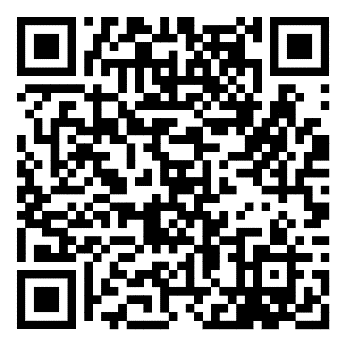 Wellbeing & mental health resources (focus on FE and HE students)The collection provides resources on a range of wellbeing subjects for students studying at Higher or Further Education level. Staff in the Higher and Further Education sector can also use the resources to improve their knowledge of positive health behaviours, building their capacity to support students and supporting Continuing Professional Development.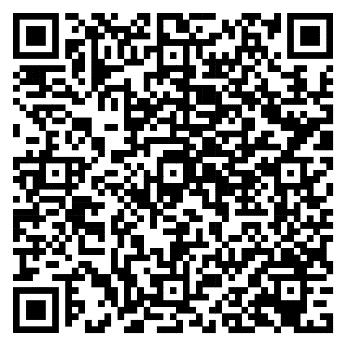 Course Type InfoQR CodeEveryday computer skillsThis course is designed to equip you with the knowledge and skills you need to get started in this digital world. It explores accessible ways to use computers and the internet.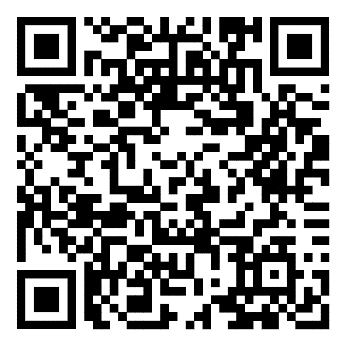 Everyday skills for online learning  This resource, developed by The University of Manchester Library, will help you to develop skills to get the most out of being an online learner.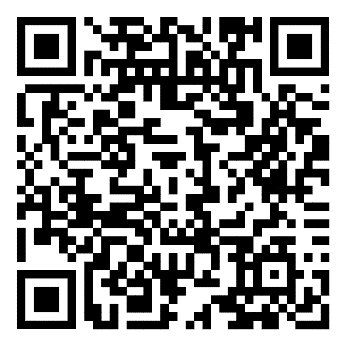 Caring for adultsCaring for adults is an introductory course for both paid and unpaid carers who are supporting people at home or in a residential, community or day care setting.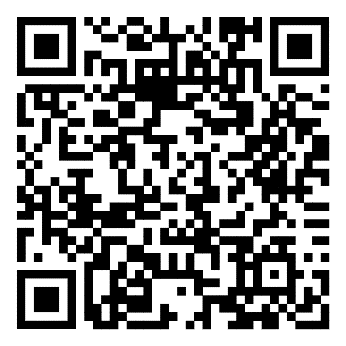 Caring CountsThis free reflection course was developed with and for carers. It will help you reflect on your experiences, gain a clearer understanding of who you are, and recognise the range of skills and abilities you’ve developed from your caring role. It will also help you to look forward, to think about what you’d like to do now or in the future, and to make plans that will help you get where you hope to be.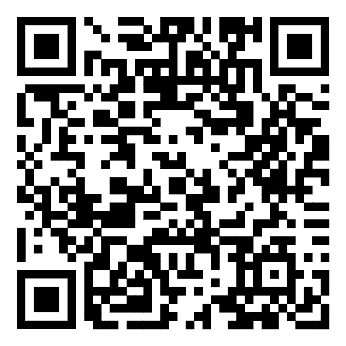 Resource InfoQR CodeAm I Ready to be a Distance learner3-hour course exploring how distance learning 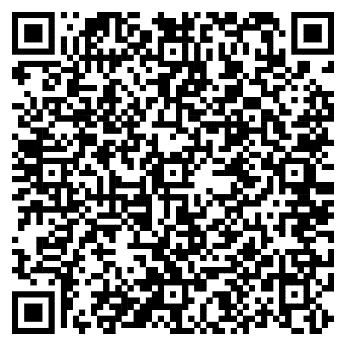 Being an OU StudentAn induction resource for OU students – note not all activities available unless enrolled for studyWhat is Distance LearningAn overview of our approach to teaching & learning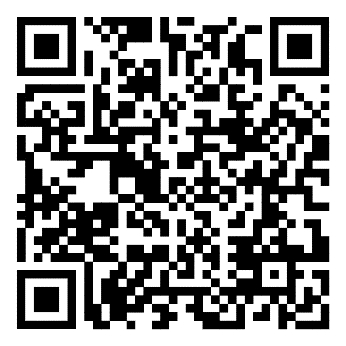 Open University Course SearchSearch for all undergraduate and postgraduate coursesContact InformationLinks to contact information depending on needs 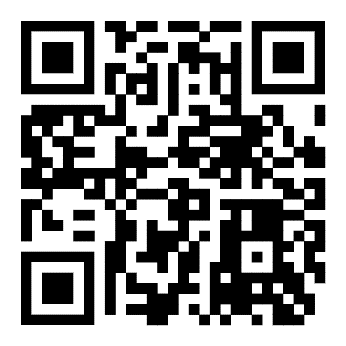 Support Type & LinkQR CodeSupport type & linkQR codeFees & Funding 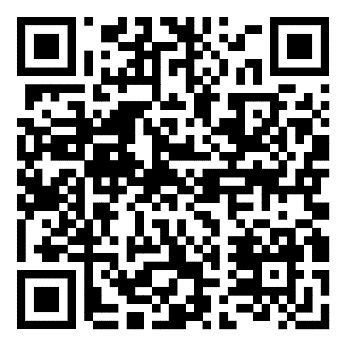 Tutors and Tutorials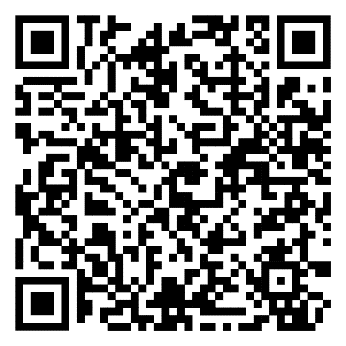 Disability Support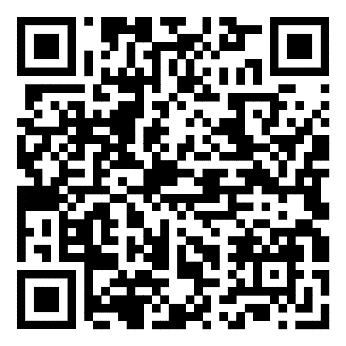 The OU Community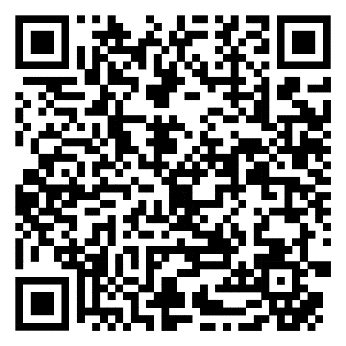 Mental Health & Wellbeing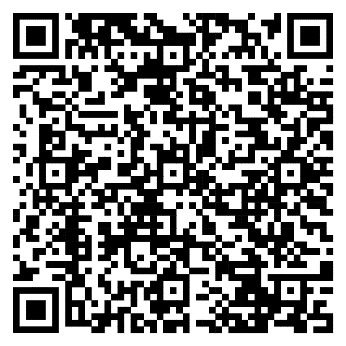 Support for care Experienced students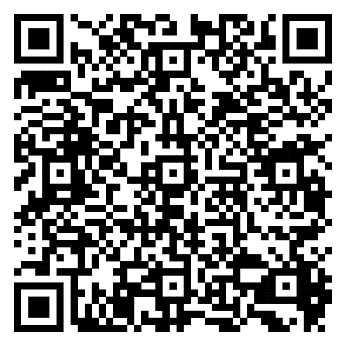 Careers & Employability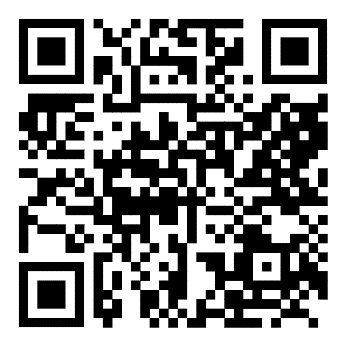 Support for Carers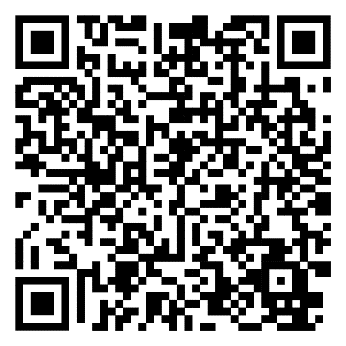 ResourceQR CodeResourceQR CodeSkills Development Scotland (SDS) national Career Management Skills framework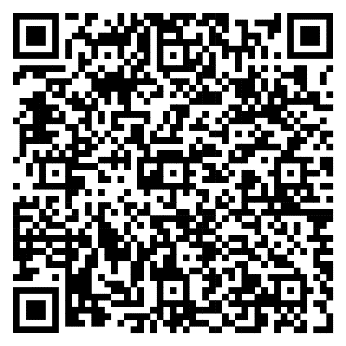 Skills for the Future report by SDS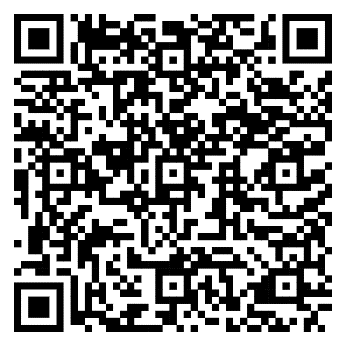 National Careers Website My World of Work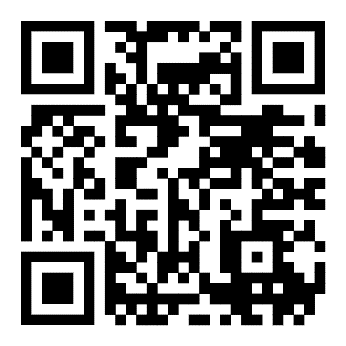 PLanIt Plus Careers Website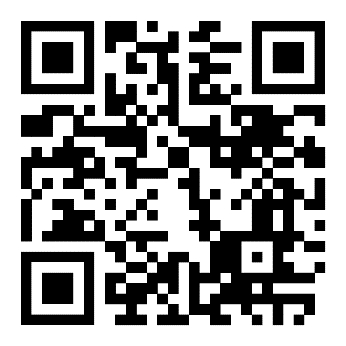 Core Skill or Competency  Description  Module NameQR CodeProblem Solving  Analysing facts and circumstances and applying creative thinking to develop appropriate solutions  Understanding Management: I’m Managing Thank you!  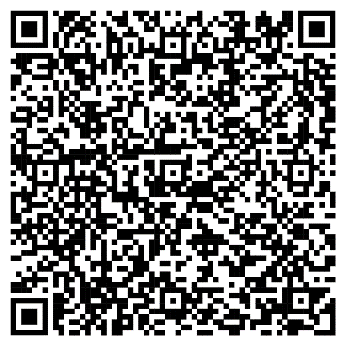 Communication  Application of literacy, ability to produce clear, structured written work and oral literacy including listening & questioning.  Talk the talk  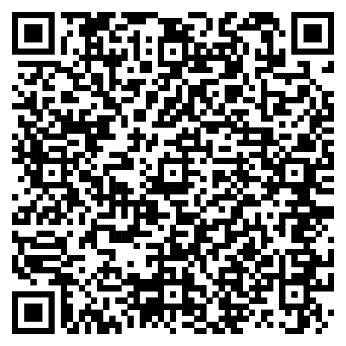 Collaboration  Respecting others, co-operating, negotiating/persuading, and contributing to discussions  Early Years Team Work & leadership  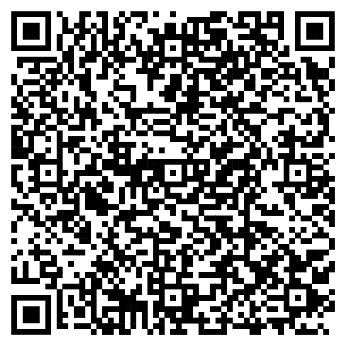 Numeracy  Manipulation of numbers, general mathematical awareness and its application in practical contexts  You and Your Money  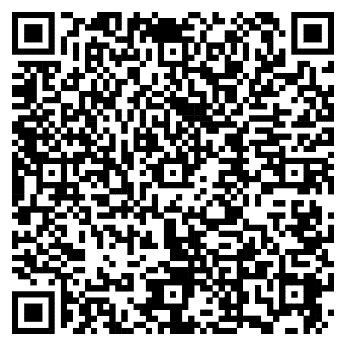 Digital and Information Literacy  Ability to find information, communicate & collaborate online. Have social awareness in digital environment along with understanding of online safety.  Presenting Information  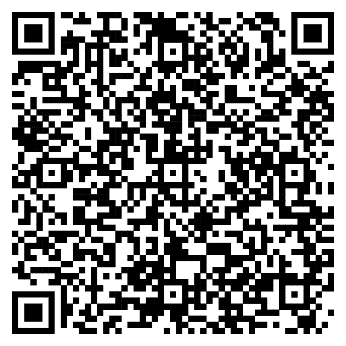 Initiative  Having ideas of your own which can be made into a reality   Innovation in Health & Social Care  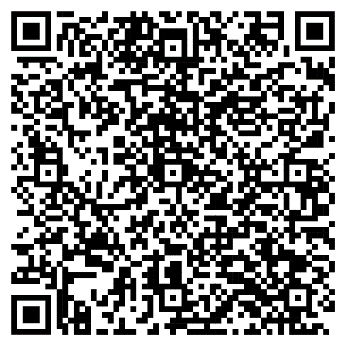 Self-Management & Reliance  Readiness to accept responsibility, be flexible, manage own time and seek to improve performance  Developing Career Resilience  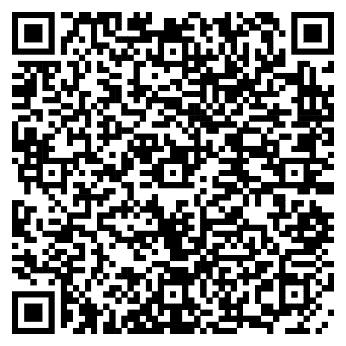 Self-Awareness  Insight into personal goals, aptitudes and values and ability to articulate these.   Improving Your Own Learning & Performance  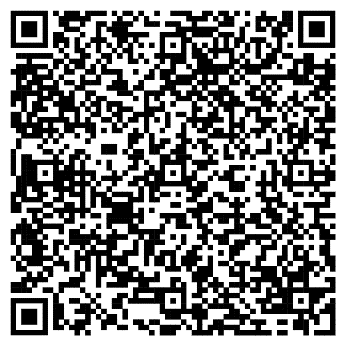 Commercial Awareness  Understanding of the marketplace in which a business operates and / or understanding of a specific sector.  Understanding Your Sector  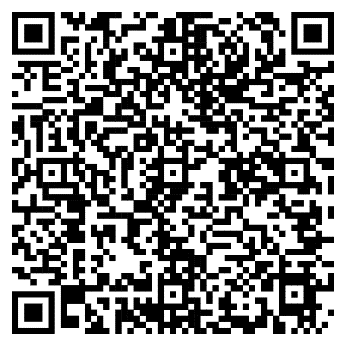 